06.04 2020 г.	Технология	1-Б классТема урока: Орнамент в полосе. Для чего нужен орнамент?I.   Поиск решения (открытие нового знания)- В переводе с латинского языка слово «орнамент» означает украшение. Орнамент — это особый вид художественного творчества, который не существует в виде самостоятельного произведения, он лишь украшает собой ту или иную вещь. В далеком прошлом орнаменты несли в себе символический и магический смысл. Древний человек «зашифровывал» в орнаменте свои представления об устройстве мира. Например, круг обозначал солнце, квадрат — землю, треугольник — горы,  спираль — развитие, движение. Сначала орнаментом покрывались скрытые от глаз человека части предметов — днища, оборотные стороны украшений, оберегов, амулетов. Эти изображения как бы оберегали своих обладателей от различных несчастий. Постепенно эти знаки-символы превратились в узоры, которыми стали украшать разные изделия. Именно из орнамента появилась пиктография, из которой потом родилась письменность.- Откуда древние мастера их «срисовывали»? - У кого-нибудь есть какие-то догадки по этому вопросу?– Конечно, помогала древним художникам сама природа. Дело в том, что древние люди были очень наблюдательными и умели разглядеть красивые узоры в окружавших их растениях, окраске животных, птиц и насекомых. А потом переносили увиденное на свои изделия. На глиняную посуду узоры наносились различными палочками, на каменные вещи – костяными или каменными орудиями труда. Дело это было непростое, в процессе работы детали узоров как бы упрощались. Так постепенно рождался орнамент.- Раньше на Руси вместо слова орнамент говорили «узорочье». - Сейчас орнаментом называют узор, в котором повторяется одинаковый рисунок. - Женский костюм состоял из  рубахи,  сарафана и головного убора. Головной платок был одной из основных частей женского костюма. Кроме повседневных и праздничных платков существовали еще повойник, кокошник, сорока . Маленькие девочки носили на лбу матерчатые ленты. Девушкам разрешалось носить открытые повязки-ленты, коруны, венцы, закрывавшие только лоб и затылок.  Русский мужской костюм состоял из рубахи, портов, пояса, обуви и головного убора.   Основой мужского костюма была рубаха. Она доходила до колен и имела у ворота разрез посредине или сбоку (косоворотка). Рубаху носили навыпуск и обязательно подпоясывали. Шили ее из белой, красной или синей ткани. Украшали вышивкой. Орнамент на краю одежды назывался оберегом.– В самых древних орнаментах повторяются простые линии, точки, треугольники, круги, квадраты. Такие орнаменты называют геометрическими. - Сейчас художники используют для создания орнамента разные мотивы. Растительные мотивы - это стилизованные листья, цветы, плоды- Животные мотивы - это стилизованные фигуры или части фигур реальных или фантастических животных. 2.. Развитие умений – применение нового знания.-  Какие фигуры будут представлены в орнаменте? (геометрические).- Что является главным в геометрическом орнаменте? (повторяющийся узор из геометрических фигур).3.  Творческая практическая деятельность учащихся.- Мы будем украшать  с помощью орнамента прямую полоску -закладку1.Проверяем на рабочем месте наличие: заготовки (основы), элементов орнамента, клея.- Как геометрические фигуры связаны с нашей темой?2.Последовательность работы по плану на рисунке.3.Критерии оценивания работы: является ли геометрический узор орнаментом, одинаковое расстояние между элементами, аккуратность.Правильно расположить предметы на столе;Выбрать орнамент;Приклеить выбранные фигурки на основу;На каждом этапе контролировать работу;По окончании работы самостоятельно оценить правильность выполнения.06.04.2020 г.Изобразительное искусство  1-Б классТема: «Постройка предметов»                                     Ход урокаI. Определение темы. Постановка учебных задач.- Еще в первобытности Мастер Постройки помогал людям придумывать форму различных предметов быта, вещей, а человек в свою очередь старался и старается сделать их удобными и красивыми (1 слайд).Из года в год люди усовершенствуют все предметы быта, орудия труда, вещи и все вокруг(2 слайд).- Умение создавать из различных материалов предметы быта, называют ремеслом.Ремесло́ - это мелкое ручное производство, основанное на применении ручных орудий труда (3 слайд).Существует большое количество ремесел такие как:кузнечное делогончарное производствоплотницкое делостолярное ремеслопортняжное делоткацкоепрядильноескорняжноешорное (связанное с изготовлением ременной упряжи, седел, уздечек и других подобных кожаных изделий)пекарноесапожноепечноекожевенноеювелирное- Как вы думаете, для чего люди создают различные предметы быта?(для того, чтобы было удобно что-то хранить или переносить и т.д)- Верно!- Мастер Постройки поможет нам сегодня сконструировать нужную вещь. А как помогут нам два других брата Мастера? Мастер Изображения и Мастер Украшения (Помогут раскрасить то, что изготовим, и придумать украшения к нашим изделиям.)- Мастер Постройки приглашает нас отправится в сказочную страну, где живут его друзья. Но перед эти нужно отгадать загадку к какому сказочному герою мы отправимся в гости.Загадка:Пирожки - в корзинке.Мчалась по тропинкеДевочка бегом.Тёмный лес кругом.Встретилась там с волком.И не знает толком,Как же он её скорейОказался у дверей,И в кровать улёгся, плут?Девочку-то как зовут?Ответ: Красная шапочка (4 слайд)-Все вы знаете эту сказку? (ДА!) (5 слайд).-Именно к Красной шапочке мы и отправимся сегодня в гости.IV. Работа по теме урока.- Кто скажет какой предмет носит с собой красная шапочка? (корзинку)- Правильно! (6 слайд)- Корзи́на - это плетёное изделие, служащее вместилищем для хранения вещей, для упаковки или переноски (7 слайд).Корзины плетут из берёсты, ивовых прутьев, соломы, кореньев, бумаги, ткани и прочих материалов.- Вспомните какие ещё сказочные герои носят с собой корзинку? («Маша и медведь», «Волк и 7 козлят» и т.д.) (8, 9 слайд).- У Красной шапочки случилась беда. Она оставила свою корзинку с другими корзинками сказочных героев, нам нужно помочь и найти корзинку Красной шапочки.- Смотрим на корзинку №1? Это корзинка Красной шапочки? (нет, потому что в ней золотые яйца) Или может быть № 2? (нет, потому что в ней грибы) Тогда наверно номер №3? (нет, потому что в ней цветы) И остается корзина №4. Почему? (10 слайд)- Красная шапочка пообещала Серому волку принести подарок (11 слайд). Давайте поможем Красной шапочке сделать в подарок корзинку Серому волку.VI. Продолжение работы по теме урока. Практическая деятельность учащихся.Инструктаж учителя.- Волк ждет свой подарок и нам нужно изготовить корзину Серому волку (12 слайд).Давайте посмотрим, что нам понадобиться: цветная бумага, карандаш, ножницы, клей и шаблоны (13 слайд).Берём лист цветной бумаги и складываем его в ровный треугольник (14 слайд). Обрезаем полосу бумаги. Полоса останется для ручки. После того как мы обрезали, нужно развернуть треугольник мы видим, что у нас получился ровный квадрат. Теперь берем шаблон в виде прямоугольника совмещаем его с углами квадрата и проводим простым карандашом линию. Далее совмещаем шаблон с проведенной линией и проводи ещё одну линию с другой стороны. Теперь поворачиваем наш квадрат другой стороной и снова прочерчиваем две линии.Далее берем наш квадрат и складываем его по линиям, которые мы начертили. Сначала с одной стороны, потом с другой.Берем ножницы разрезаем по сгибам, но не до конца. У нас получается вот такая заготовка нашей корзинки.Далее совмещаем наши получившиеся квадраты вместе и склеиваем их между собой с обоих сторон.Корзине нужна ручка. Берем оставшийся кусочек цветной бумаги и отрезаем полоску. Теперь нужно приклеить её к основанию вот таким образом.И осталось закрыть по бокам нашу корзинку. Берем клей смазываем квадраты. И по очереди приклеиваем их к боку нашей корзинки.Корзинка для Серого волка готова! Теперь осталось её можно украсить цветочками, бабочками или просто разноцветные геометрические фигурки (28 слайд).Самостоятельная работа детей.2слайд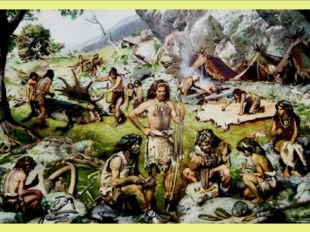 (1 слайд)3 слайд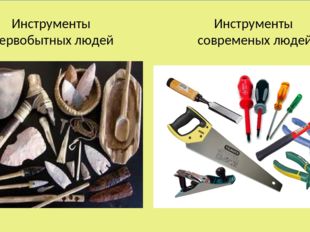 Описание слайда:Инструменты первобытных людей Инструменты современых людей (2 слайд)4 слайд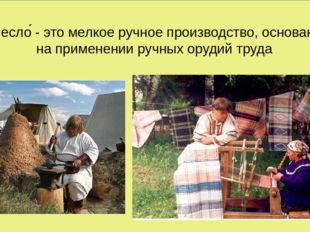 Описание слайда:(3 слайд) Ремесло́ - это мелкое ручное производство, основанное на применении ручных орудий труда Ремесло́ - это мелкое ручное производство, основанное на применении ручных орудий труда5 слайдОписание слайда:6 слайд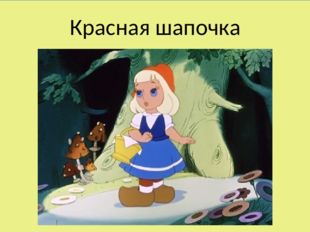 Описание слайда:Красная шапочка 7 слайд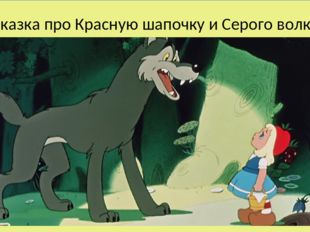 Описание слайда:Сказка про Красную шапочку и Серого волка 8 слайдОписание слайда:Красная шапочка 9 слайд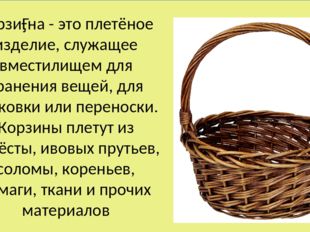 Описание слайда:Корзи́на - это плетёное изделие, служащее вместилищем для хранения вещей, для упаковки или переноски. Корзины плетут из берёсты, ивовых прутьев, соломы, кореньев, бумаги, ткани и прочих материалов (7 слайд)10 слайд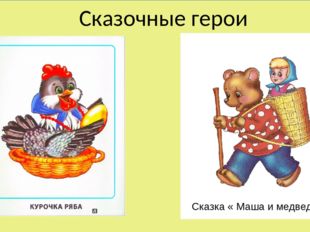 Описание слайда:Сказочные герои  Сказка « Маша и медведь»11 слайд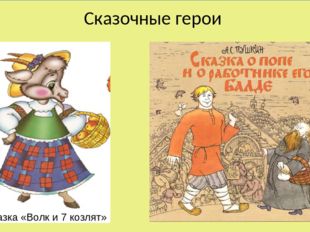 Описание слайда:Сказочные герои  Сказка «Волк и 7 козлят»12 слайд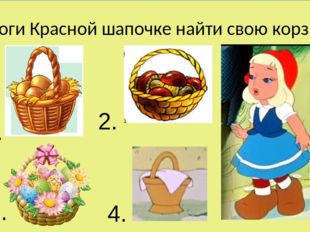 Описание слайда:Помоги Красной шапочке найти свою корзинку  2. 4. 3. 1.13 слайд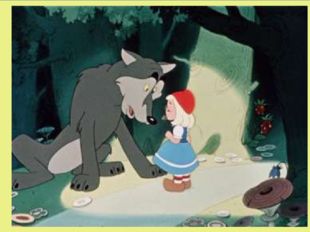 Описание слайда:15 слайд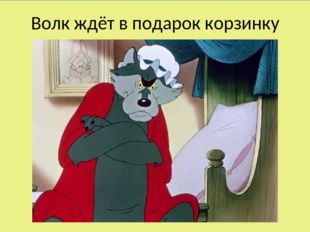 Описание слайда:Волк ждёт в подарок корзинку 16 слайд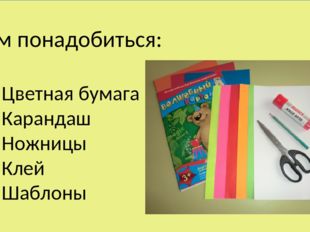 Описание слайда:Нам понадобиться: Цветная бумага Карандаш Ножницы Клей Шаблоны  Нам понадобиться:17 слайд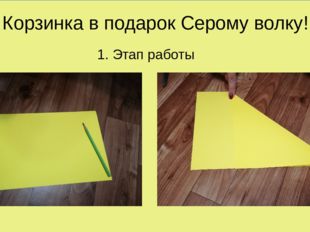 Описание слайда: Корзинка в подарок Серому волку! 1. Этап работы18 слайд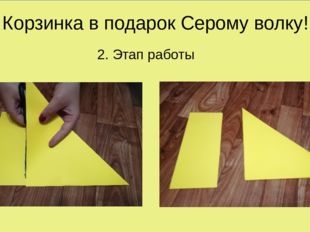 Описание слайда: Корзинка в подарок Серому волку! 2. Этап работы19 слайд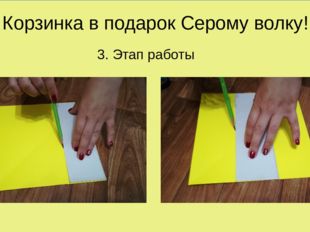 Описание слайда:(16 слайд) Корзинка в подарок Серому волку! 3. Этап работы20 слайд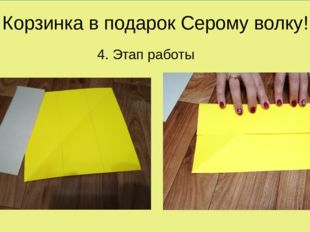 Описание слайда:(17 слайд) Корзинка в подарок Серому волку! 4. Этап работы21 слайд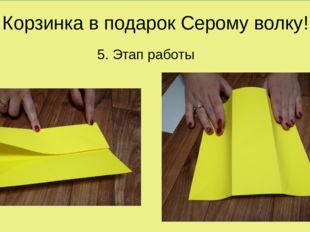 Описание слайда: Корзинка в подарок Серому волку! 5. Этап работы22 слайд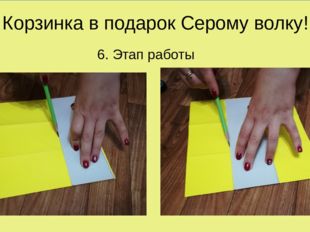 Описание слайда: Корзинка в подарок Серому волку! 6. Этап работы23 слайд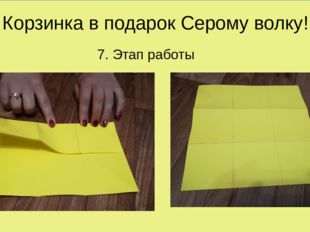 Описание слайда: Корзинка в подарок Серому волку! 7. Этап работы24 слайд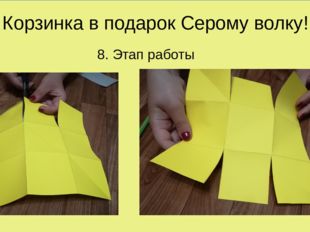 Описание слайда: Корзинка в подарок Серому волку! 8. Этап работы25 слайд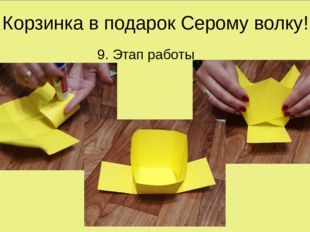 Описание слайда: Корзинка в подарок Серому волку! 9. Этап работы26 слайд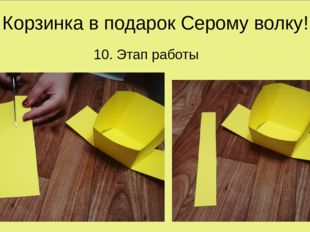 Описание слайда: Корзинка в подарок Серому волку! 10. Этап работы27 слайд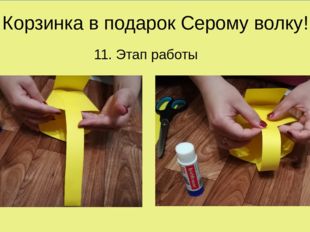 Описание слайда: Корзинка в подарок Серому волку! 11. Этап работы28 слайд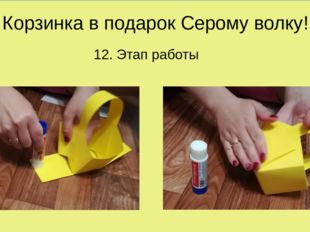 Описание слайда: Корзинка в подарок Серому волку! 12. Этап работы29 слайд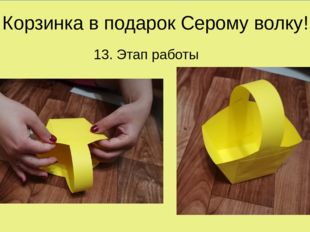 Описание слайда: Корзинка в подарок Серому волку! 13. Этап работы30 слайд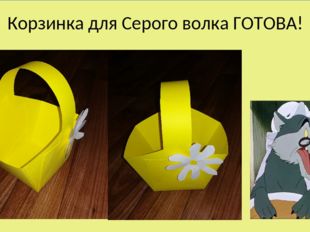 Описание слайда:Корзинка для Серого волка ГОТОВА! Окружающий мир 1-Б класс 06.04.2020 г. Проект "Мои домашние питомцы"Учебник стр.44-45Рабочая тетрадь стр.28-29Как правильно сделать проект "Мои домашние питомцы"?Чтобы сделать самый лучший проект по окружающему миру "Мои домашние питомцы", нужно взять лист формата А4, возможно уже с каким то фоном и начать клеить фотографии своих домашних животных. А рядом подписывать как зовут питомца и как он появился в вашей семье.Если вы не можете по разным причинам иметь домашнее животное, то можно сделать фоторассказ о домашнем животном бабушек-дедушек и даже об уличном животном, которого вы подкармливаете изредка.В самом крайнем случае возьмите фотографии животных из интернета и с их помощью расскажите о том, животном, которое у вас когда-то было.Фотографируйте своих животных, если таковые имеются, и на альбомном листике наклейте эти фотографии(или нарисуйте). Нужно сделать подписи к снимкам, допустим как вы играете с его любимыми игрушками или как ваш питомец кушает, что он любит кушать. Где спит ваш питомец, сколько он проживает в вашей семье.Постарайтесь в фотографиях и подписях выразить своё отношение к ним.06.04.2020 г.       Математика  1-Б класс Тема:Повторение. Подготовка к решению задач в два действияХод урока1. Незнайкины задачи— Прочитайте задачи, которые придумал Незнайка. Объясните ему, что в них не так, исправьте ошибки и решите задачи.(устно)1• На кочке сидели 8 лягушек, 2 лягушки прыгнули в воду. Сколько лягушек прыгнуло в воду?2• У Димы 5 мячей, а у Вити 9 мячей.3• Сколько стоят две машинки?4• Мама купила груши. За обедом дети съели 2 груши. Сколько груш осталось?5• У Светы 10 кукол, а у Лизы на 2 куклы меньше. Насколько кукол у Лизы меньше, чем у Светы?2. Логическая разминка— Решите задачи.• У переплетчика лента длиной 10 м. Каждый день он отрезает от нее кусок в 1 м. Через сколько дней будет отрезан последний кусок? • На веревке 3 узелка. Сколько промежутков? • Ширина норы крота 1 дм 2 см. Сможет ли туда пройти Дюймовочка, если ширина ее юбки 8 см? 3. Устный счетИгра “Собери букет”( нарисованы цветы.)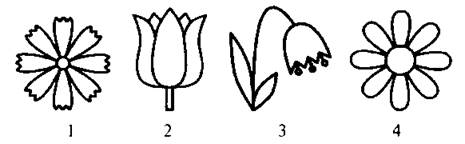 — Решите цепочку примеров, и вы узнаете, какие цветы любит Дюймовочка.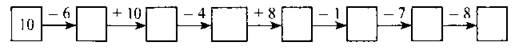 III. Самоопределение к деятельности— Решите задачу.Дюймовочка собрала для ласточки 10 зернышек пшеницы и 7 зернышек овса. (Задачу решить нельзя, так как в ней нет вопроса.)— Дополните задачу вопросом, чтобы она решалась так:10 – 7 = 410 + 7 = 17(Дополняют задачу и указывают решение.)— Решите вторую задачу.Дюймовочка увидела на полянке 8 желтых бабочек. Сколько бабочек стало? (В условии задачи не хватает данных.)— Дополните условие задачи, чтобы она решалась так:8 - 28 + 2( дополняют условие задачи и называют решение.)— Какие компоненты необходимы для того, чтобы решить задачу? (Условие и вопрос.)— Прочитайте задачи урока на с. 60 учебника.IV. Работа по теме урокаРабота по учебнику№ 1 (с. 60).— Прочитайте первую задачу. Можете ли вы ее решить? (Нет, здесь не сказано, сколько открыток было в киоске.)— Дополните условие задачи так, чтобы ее можно было решить.(дополняют задачу своими данными и решают.)— Прочитайте вторую задачу. Каких данных не хватает для решения этой задачи? (Неизвестно, на сколько больше туристов в другой группе.)— Дополните задачу недостающими данными и решите ее.- схемы задач.К задаче 1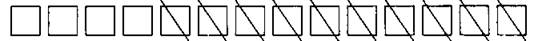 К задаче 2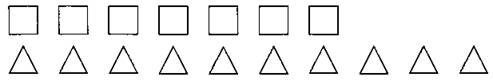 (При дополнении условия третьей задачи обратить внимание  на то, что число, обозначающее возраст сестры, зависит от уже заданного числа 9 и должно быть меньше его, так как сестра по условию младше Бори.)№ 2 (с. 60).(Решения задач  записывают в тетради)Ответ: у Тани было 14 книг.— Какое данное из ответа первой задачи надо поставить в условие второй?VI. Закрепление изученного материала1. Работа по учебнику№ 3 (с. 60). (в тетрадях.)№ 4 (с. 60).  Устное выполнение. № 5 (с. 60). (решают в тетрадях)№ 6 (с. 60). самостоятельно.*№ 7 (с. 60).(Самостоятельное выполнение.)2. Работа в тетради с печатной основой№ 5, 6 (с. 27).(в скобках ответы в помощь родителям)